Авторвоспитатель МАДОУ №65 города ТюмениНадежда Васильевна  Ямщикова 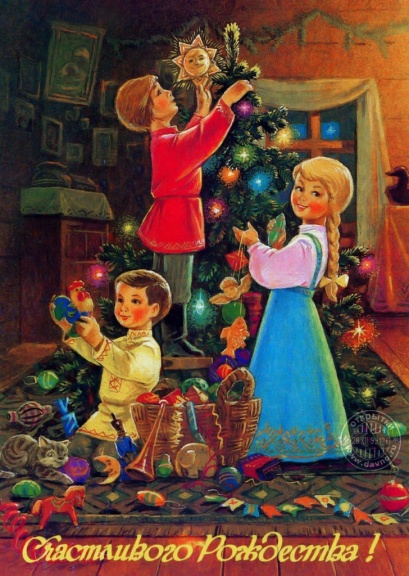 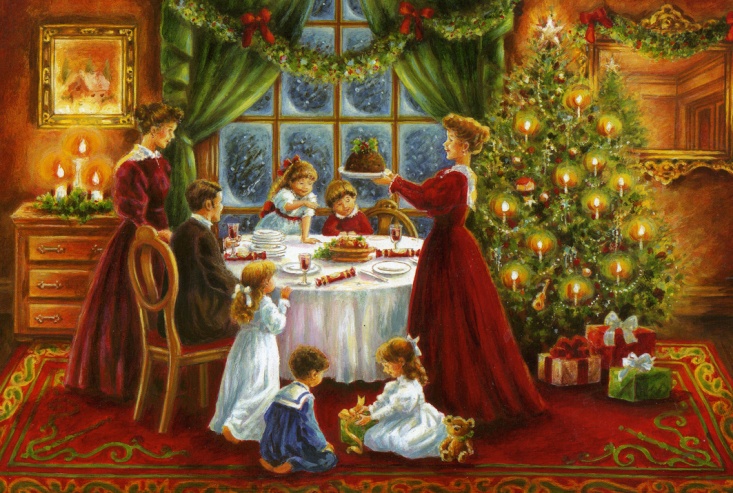 Рождество Христовоистория праздникаУже прошли многие сотни лет с тех пор, как наши предки начали веровать во Христа. Города Древней Руси услышали мелодию колокольного звона, в храмах зазвучали песнопения, молящиеся люди узрели лики святых. Христос пришел в наш тяжелый и противоречивый мир, разделяя людские горести, проблемы и радости. Значение Рождества для христиан столь велико, что его называют «матерью всех праздников». И даже летоисчисление вскоре начали вести именно от даты рождения нашего Спасителя. Неудивительно, что на Руси этот праздник всенародно любим и почитаем. Даже в годы репрессий люди тайно отмечали рождение Христа, ели кутью, постились и посещали церковные службы. Времена изменились, и теперь оно снова стало официальным праздником во многих бывших республиках Союза.История возникновения праздника Рождество ХристовоВ древние времена церковные историки долго спорили, выясняя истинную дату рождения Спасителя. До самого конца IV века во всех восточных Церквах его отмечали 6 января. Оно соединялось с Крещением Господним и носило общее название - Богоявление. Кстати, Армянская Церковь осталась верна этой традиции, и даже в наше время она отмечает Крещение 6 января в один день с Рождеством. Дату празднования перенесли на 25 декабря сначала в Западной Церкви. Это произошло по указанию папы Юлия в первой половине IV века. Константинопольский собор в 377-м году распространил этот обычай и на православном Востоке. День празднования Рождества был установлен следующим образом. Сначала считалось, что Спаситель родился в тот же день, что и первый человек Адам – в шестой день первого месяца. Именно поэтому и отмечали Рождество, вначале именно 6 января. Но позже решили такое важное событие выделить и перенести на отдельный день. Христос должен был находиться на грешной Земле полное число лет. Значит, дата зачатия должна совпадать с датой смерти на кресте. Она известна точно – 25 марта в еврейскую Пасху. Отсчитав от нее 9 месяцев, мы получим искомую дату - 25 декабря. Она совпала в древние времена с языческим праздником зимнего солнцеворота. Люди, участвуя в церковных торжествах, отвращались от древнего культа. Они познавали истинного Бога, которого в Новом Завете называли Солнцем Правды и Победителем смерти. Введение Григорианского календаря привело к тому, что католики и православные стали праздновать Рождество в разные дни. Россия, Беларусь и Украина это делает вместе с другими странами Православной Церкви по старому стилю - 7 января.История празднования Рождества на РусиС приходом на наши земли христианства, Рождество стали широко отмечать и в великой Киевской Руси. Оно здесь также совпало с древними языческими праздниками - святками. Древние славяне проводили в этот день обряды, посвященные духам-предкам. Предшествующий Рождеству день издавна носит название Сочельник. Сочиво – каша с овощами и растительным маслом. Сочевничать накануне Рождества можно, а вот другая пища в этот день строго возбранялась, до самого восхода Вифлеемской звезды.В народе постепенно утвердились традиции празднования Рождества. С утра люди убирали в избах, мылись в бане, готовились к колядкам. С вечера молодежь разукрашивала свои лица, собиралась в большие группы, и, переодевшись в вывернутую одежду, водила по селу Коляду. Так называли куклу или девушку, одетую в специальный наряд. Дети носили по селу звезду, заходили в дома и пели песни-колядки. За это хозяева им давали награду – конфеты или другие сладости. Обязательными блюдами в Сочельник были кутья и взвар. С Рождества в народе начинались веселые святки, которые заканчивались на Крещение. Всем нужно помнить, что главная цель этого праздника – воспоминание и прославление великого события появление на земле Спасителя. Это великий и радостный день для нас всех.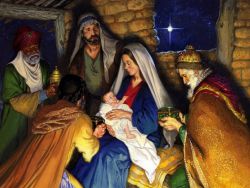 